Name:___________________________________ Date:_______________ Period:______Describing FunctionsLearning GoalsDescribe a function rule using words.Compare the verbal description of a function to its algebraic form.Write function rules in algebraic form.EXPLORE – Open the Function Builder simulation and explore. What do you notice?2. BUILD – Go to the Numbers screen and build 3 multistep functions. Describe your function.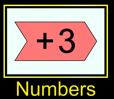 *Use a variety of operations*3. SHARE – Compare your functions with a partner. Record one of your partner’s functions below and describe how the function rule changes the INPUTS.*Choose a function that is different from the ones that you created**Challenge – Can you build a function that always has the same output? 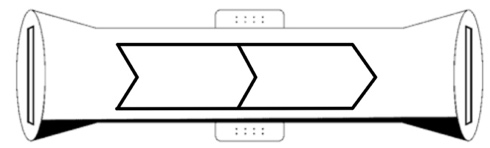 4. BUILD – Go to the Equations screen. Build functions using three different operations.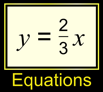 *DO NOT click simplify for the equation*DISCUSS – With your partner, discuss how you think the function below changes the INPUTS. Fill in the function rule with the correct operations.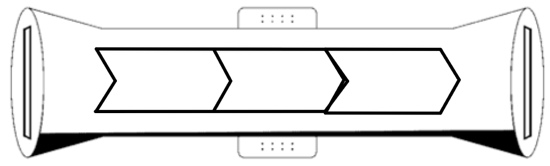 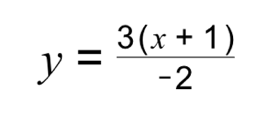 CHALLENGE – On the Equations screen, create a three-step function using a variety of operations. Click the hide button. Can your partner guess your function rule?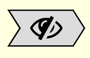 WRITE – Go back to the functions that you built in #2. Write an equation to model those functions.FunctionDescribe how the function rule changes the INPUTS. 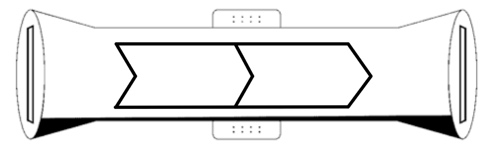 FunctionDescribe how the function rule changes the INPUTS.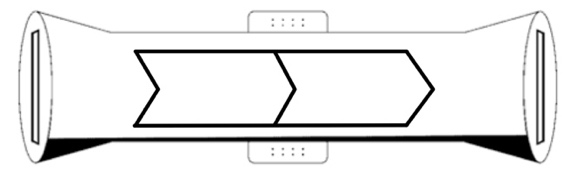 FunctionEquationExplain how the equation relates to each operation in the function.